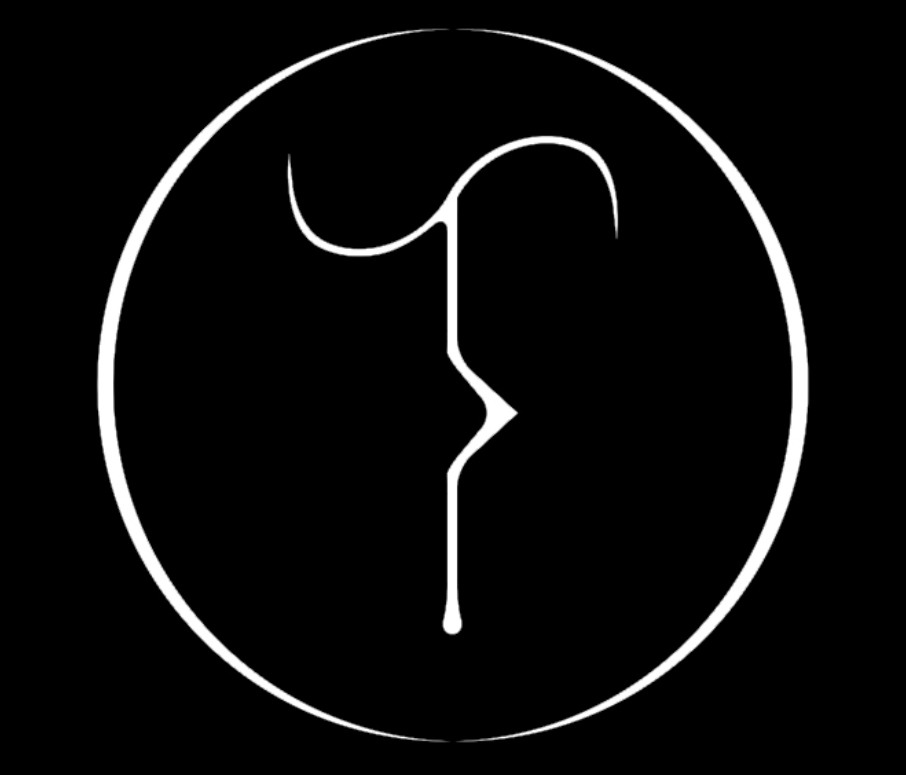 Lead Programmer / CuratorChaos Magic  This opportunity is for a Programmer / Curator to direct and manage the Chaos Magic organisation, working in close collaboration with resident artist members. Chaos Magic is a gallery and creative research space. The space is named after ‘Chaos Magic’ a belief system which aims to change reality through ritual practice. Using the idea that reality can be shaped and changed, our programme covers a broad spectrum of interests within art, spirituality, ecology, society, science and technology. Members of the space view chaos magic as a tool through which a fairer world can be manifested through cooperation and inclusivity. This position is a paid opportunity for a period of 6 months, with the option of continuing in the role if further funding is secured.If you are interested in the role, please complete the application form below and include 3 examples of your previous projects (jpeg/PDF). Please send your application to chaosmagicspace@gmail.com by 15th January 2021.Name: Tell us about your research and practice. What inspires and drives you?(Max 1000 characters)Why are you interested in the Chaos Magic organisation? (Max 1500 characters)Please tell us about your ideas for the future programme. What events/exhibitions/workshops would you like to organise?(Max 1500 characters)Please include 3 examples of your previous projects: